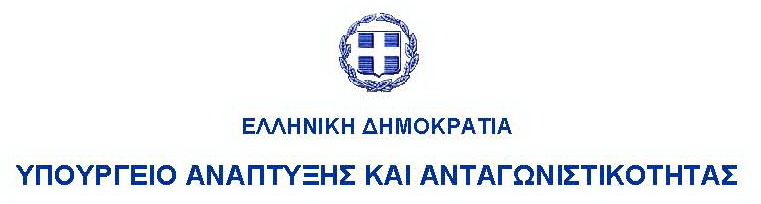 ΓΕΝ. Δ/ΝΣΗ ΙΔΙΩΤΙΚΩΝ ΕΠΕΝΔΥΣΕΩΝ                            Αθήνα,  3 -10 - 2014 Δ/ΝΣΗ ΕΓΚΡΙΣΗΣ & ΠΑΡΑΚΟΛΟΥΘΗΣΗΣ                        Αρ.Πρωτ.: 48988ΕΠΕΝΔΥΣΕΩΝ     Ταχ. Δ/νση	: Νίκης 5-7Ταχ.Κώδικας    : Αθήνα  10180Πληροφορίες	: Ε.ΒασιλικούΤηλέφωνο        : 2103332487                                                                                 Προς: Μέλη ΕΜΠΕΑΝΑΚΟΙΝΩΣΗΠροκειμένου να τεθεί σε λειτουργία η ηλεκτρονική εφαρμογή του ΕΜΠΕ,  σύμφωνα με το άρθρο 10 του ΠΔ 33/2011, όπως τροποποιήθηκε και ισχύει, παρακαλούνται τα μέλη του Μητρώου Ελεγκτών, που συμπεριλαμβάνονται στην υπ’ αριθμ. 10095/2-3-2012 (ΑΔΑ Β49ΨΦ-ΒΧ2) Υπουργική Απόφαση, να υποβάλουν με τον κωδικό που τους έχει χορηγηθεί στην ενέργεια Υποβολές Συμπληρωματικών Στοιχείων Ελεγκτών ΕΜΠΕ , Υπεύθυνη Δήλωση με το περιεχόμενο που συμπεριλαμβάνεται στην παρούσα ανακοίνωση, έως την Πέμπτη 9 Οκτωβρίου.                                       Η ΑΝ/ΤΡΙΑ ΠΡΟΪΣΤΑΜΕΝΗ ΔΙΕΥΘΥΝΣΗΣ                                            ΕΥΑΓΓΕΛΙΑ ΒΑΣΙΛΙΚΟΥΕσωτερική Διανομή:1)Γραφείο Υφυπουργού κ. Παναγιώτη Μηταράκη2) Γραφείο Γενικού Γραμματέα Στρατηγικών & Ιδιωτικών        Επενδύσεων κ. Πέτρου Σελέκου            3) Γραφείο Προϊσταμένου Γενικής Διεύθυνσης κ.                Κωνσταντίνου Κουκολιά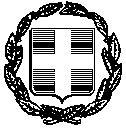 ΥΠΕΥΘΥΝΗ ΔΗΛΩΣΗ (άρθρο 8 Ν.1599/1986)Η ακρίβεια των στοιχείων που υποβάλλονται με αυτή τη δήλωση μπορεί να ελεγχθεί με βάση το αρχείο άλλων υπηρεσιών (άρθρο 8 παρ. 4 Ν. 1599/1986)Με ατομική μου ευθύνη και γνωρίζοντας τις κυρώσεις που προβλέπονται από τις διατάξεις της παρ.6 του άρθρου 22 του Ν. 1599/1986, δηλώνω ότι :δεν υπάρχει σε βάρος μου καταδίκη , εκκρεμοδικία, πειθαρχική ποινή ή δίωξη για τα αδικήματα που αφορούν στις προϋποθέσεις συμμετοχής μου στα όργανα του άρθρου 10 του ΠΔ 33/2011 , όπως τροποποιήθηκε και ισχύει δεν έχω συνταξιοδοτηθείδεν έχω υπερβεί το 65ο έτος δεν έχω ενταχθεί στο ΜΗΤΡΩΟ ΕΜΠΑεπιθυμώ να συμμετέχω στα ΚΕΝΤΡΙΚΑ ή ΠΕΡΙΦΕΡΕΙΑΚΑ όργανα των διοικητικών και επιτόπιων ελέγχων γνωρίζω τις απαιτήσεις και έχω την ικανότητα χρήσης Η/Υ που απαιτείται όσον αφορά την ηλεκτρονική επικοινωνία και την εφαρμογή του ΠΣΚΕ – ΕΠ.έχω λάβει γνώση των υποχρεώσεων καθώς και του έργου που θα αναλάβω και των προθεσμιών διεκπεραίωσης αυτού βάσει του άρθρου 10 του ΠΔ 33/2011, όπως τροποποιήθηκε και ισχύειπαραμένω ΕΛΕΥΘΕΡΟΣ ΕΠΑΓΓΕΛΜΑΤΙΑΣ ή ΔΗΜΟΣΙΟΣ ΥΠΑΛΛΗΛΟΣ και υπηρετώ στην Διεύθυνση …………………......................(πλήρης καταγραφή των στοιχείων της υπηρεσίας που υπηρετεί ο υπάλληλος)τα στοιχεία επικοινωνίας μου είναι τα παρακάτω(τηλέφωνο, κινητό τηλέφωνο, διεύθυνση ηλεκτρονικού ταχυδρομείου)(4)Ημερομηνία:      …/……./2014Ο – Η Δηλ.(Υπογραφή)(1) Αναγράφεται από τον ενδιαφερόμενο πολίτη ή Αρχή ή η Υπηρεσία του δημόσιου τομέα, που απευθύνεται η αίτηση.(2) Αναγράφεται ολογράφως. (3) «Όποιος εν γνώσει του δηλώνει ψευδή γεγονότα ή αρνείται ή αποκρύπτει τα αληθινά με έγγραφη υπεύθυνη δήλωση του άρθρου 8 τιμωρείται με φυλάκιση τουλάχιστον τριών μηνών. Εάν ο υπαίτιος αυτών των πράξεων σκόπευε να προσπορίσει στον εαυτόν του ή σε άλλον περιουσιακό όφελος βλάπτοντας τρίτον ή σκόπευε να βλάψει άλλον, τιμωρείται με κάθειρξη μέχρι 10 ετών.(4) Σε περίπτωση ανεπάρκειας χώρου η δήλωση συνεχίζεται στην πίσω όψη της και υπογράφεται από τον δηλούντα ή την δηλούσα. ΠΡΟΣ(1):Ο – Η Όνομα:Επώνυμο:Επώνυμο:Επώνυμο:Όνομα και Επώνυμο Πατέρα: Όνομα και Επώνυμο Πατέρα: Όνομα και Επώνυμο Πατέρα: Όνομα και Επώνυμο Πατέρα: Όνομα και Επώνυμο Μητέρας:Όνομα και Επώνυμο Μητέρας:Όνομα και Επώνυμο Μητέρας:Όνομα και Επώνυμο Μητέρας:Ημερομηνία γέννησης(2): Ημερομηνία γέννησης(2): Ημερομηνία γέννησης(2): Ημερομηνία γέννησης(2): Τόπος Γέννησης:Τόπος Γέννησης:Τόπος Γέννησης:Τόπος Γέννησης:Αριθμός Δελτίου Ταυτότητας:Αριθμός Δελτίου Ταυτότητας:Αριθμός Δελτίου Ταυτότητας:Αριθμός Δελτίου Ταυτότητας:Τηλ:Τηλ:Τόπος Κατοικίας:Τόπος Κατοικίας:Οδός:Αριθ:ΤΚ:Αρ. Τηλεομοιοτύπου (Fax):Αρ. Τηλεομοιοτύπου (Fax):Αρ. Τηλεομοιοτύπου (Fax):Δ/νση Ηλεκτρ. Ταχυδρομείου(Εmail):Δ/νση Ηλεκτρ. Ταχυδρομείου(Εmail):